Boxall Assessment KS4Learner NameDevelopmental StrandsEnter scores for Section 1 items in the appropriate column of section 1 histogramScore each item in turn according to the Key below4 Yes, or usually3 At times2 To some extent1 Not really, or virtually never0 Does not arise, not relevant.                                                                                                                                                        Score.      ColumnSection 1aDevelopment Strands                                                                                                                                                                       Score   ColumnSection 2 Diagnostic ProfileEnter scores for Section 2 items in the appropriate column of section 2 histogramScore each item in turn according to the Key below4 Like this to a marked extent3 Like this at times2 Like this to some extent1 Only slightly or occasionally like this0 Not like this at al(if behaviour may exist but has not been observed leave score blank)                                                                                                                                                           Score      Column Section 2 ADiagnostic Profile                                                                                                                                                           Score      Column THANK YOU The Heights Burnley Alternative Provision Referral Form KS 3 & 4 All sections MUST be completed before the application is processed. Failure to do so will slow down the referral.Please note by submitting this referral form you are accepting to pay the relevant charges which apply to this learner. Please Return Completed Forms to: enquiries@theheightsburnley.comThe Heights Burnley Alternative Provision Referral Form KS 3 & 4 All sections MUST be completed before the application is processed. Failure to do so will slow down the referral.Please note by submitting this referral form you are accepting to pay the relevant charges which apply to this learner. Please Return Completed Forms to: enquiries@theheightsburnley.comThe Heights Burnley Alternative Provision Referral Form KS 3 & 4 All sections MUST be completed before the application is processed. Failure to do so will slow down the referral.Please note by submitting this referral form you are accepting to pay the relevant charges which apply to this learner. Please Return Completed Forms to: enquiries@theheightsburnley.comThe Heights Burnley Alternative Provision Referral Form KS 3 & 4 All sections MUST be completed before the application is processed. Failure to do so will slow down the referral.Please note by submitting this referral form you are accepting to pay the relevant charges which apply to this learner. Please Return Completed Forms to: enquiries@theheightsburnley.comDetails of Young PersonDetails of Young PersonDetails of Young PersonDetails of Young PersonFirst Name(s) SurnameGenderEthnicityFirst LanguageReligionD.O.BYear Free School MealsIf Yes Date Began       Yes                          No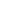 UPNUCIULNAddress Including PostcodeTelephone NumberParent/Carer Details1st Contact2nd Contact2nd ContactNameRelationship to Young PersonTelephone NumberAddress if different from pupil’s homeEmail addressSEND InformationSEND InformationSEND InformationSEND InformationSEND InformationSEND InformationIs the student on your SEND register?      Yes                 No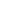      Yes                 NoDoes the student have an EHCP? Does the student have an EHCP?     Yes                 No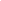 Has the student had any input from an Educational Psychologist?     Yes                 No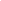      Yes                 NoHas the student received any additional support in or out of class?Has the student received any additional support in or out of class?    Yes                 No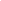 Do parents have any concerns regarding any SEND issues?      Yes                 No 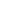      Yes                 No Please include the contact details of your SENCOPlease include the contact details of your SENCOMain NeedsMain NeedsMain NeedsMain NeedsMain NeedsMain NeedsDoes the Student display any difficulties concerning: (Please Highlight)Does the Student display any difficulties concerning: (Please Highlight)Does the Student display any difficulties concerning: (Please Highlight)Does the Student display any difficulties concerning: (Please Highlight)Does the Student display any difficulties concerning: (Please Highlight)Does the Student display any difficulties concerning: (Please Highlight)Speech and LanguageDyslexiaDyspraxiaSpeech and LanguageDyslexiaDyspraxiaSpeech and LanguageDyslexiaDyspraxiaASDADHDOtherASDADHDOtherASDADHDOtherMedical/Health InformationMedical/Health InformationMedical/Health InformationMedical/Health InformationMedical/Health InformationMedical/Health InformationDoes the student have any medical issues that we need to be aware of?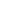     Yes                  No    Yes                  NoIs the student currently taking any medications?Is the student currently taking any medications?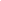     Yes                 No      If Yes please state in the attached box If Yes please state in the attached box If Yes please state in the attached box SafeguardingSafeguardingSafeguardingSafeguardingSafeguardingSafeguardingIs the young person subject to a Child Protection Plan?  Is the young person subject to a Child Protection Plan?  Is the young person subject to a Child Protection Plan?  Is the young person subject to a Child Protection Plan?               Yes                                      No 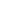              Yes                                      No Safeguarding statusSafeguarding statusSafeguarding statusSafeguarding status   CIOC            CP                CIN              CAF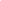 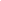 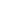    CIOC            CP                CIN              CAFName of Social Worker Name of Social Worker Telephone Number/Email AddressTelephone Number/Email AddressDetails of Home SituationDetails of Home SituationHave the young person’s parents/carers been contacted and are they in agreement with this referral?Have the young person’s parents/carers been contacted and are they in agreement with this referral?                               YES                                    NO                               YES                                    NO                               YES                                    NO                               YES                                    NODoes the Young Person agree with the referral?Does the Young Person agree with the referral?                               YES                                    NO                               YES                                    NO                               YES                                    NO                               YES                                    NOHow will the student get to school?How will the student get to school?Risk AssessmentRisk AssessmentRisk AssessmentRisk AssessmentRisk AssessmentRisk AssessmentArea of RiskLowMedHighDetailsAction to Minimise RiskVerbal aggressionPhysical aggressionWandering off or abscondingOffending behaviourSelf-harming behaviourMedical issuesSustance/drug abuseSexualise behaviour towards childrenSexualise behaviour towards adultsAllegationsActivities to be avoidedCommunication NeedsCommentsAgencies Involved – please tickAgencies Involved – please tickAgencies Involved – please tickAgencies Involved – please tick✔Date of InvolvementNamed Contact and Telephone numberCAMHSELCASChildren Services EngageMental Health Service TeamWish CentreYouth Justice SystemAny additional agencies involvedReferring SchoolReferring SchoolReferring SchoolReferring SchoolReferring SchoolReferring SchoolName of School Name Position Point of Contact from Referring SchoolTelephone Number Email % Attendance Has this student had exclusions?Has this student had exclusions?     Yes               No     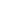 % Authorised Absence Number of daysNumber of days% Unauthorised Absence Number of occasionsNumber of occasionsAcademicAcademicAcademicAcademicAcademicAcademicKey Stage 2 results Maths:English:Maths:English:CAT scoresCAT scoresReading AgeSpelling AgeSpelling AgeExpected GCSE Grades (if applicable)Expected GCSE Grades (if applicable)Expected GCSE Grades (if applicable)Expected GCSE Grades (if applicable)Expected GCSE Grades (if applicable)Expected GCSE Grades (if applicable)English LiteratureEnglish LiteratureMathsEnglish LanguageEnglish LanguageScienceArtArtGCSE PEAdditional Documentation Required: Included – please tick 1. Copy of Attendance record 2. Latest Academic report3. Exclusion history with reasons 4. Copies of EP reports, medical reports and information from other agencies if appropriate5. Copy of EHCP and ILP’s6. Copy of TAF plans if appropriate7. Behaviour LogPlacement AgreementReason for Referral (Please explain in detail)Placement Objectives (What objectives you would like the student to achieve during their placement with ourselves E.G. Behaviour to improve, Attendance to increase, Successful Destination, Post 16, in Education, Training or Employment, Good academic achievement in GCSE Examinations, Re- engagement with their education, Improved relationships with peers, SEND Needs being fully supported, Mental Health Needs being fully supported)123TimelineFor all Key stages, placement reviews will be carried out every 6 weeks however, a placement may end early in the case of:Persistent absenceThe Heights being unable to meet the needs of a pupilA serious breach or persistent breach of the school behaviour policy or ruleReviewing Progress - How would you like to conduct the review of progress made?Phone call                             Email                               Zoom/Teams meeting              Face to faceTransition Details (if applicable)ProviderThe Heights BurnleyReferring School Signed: Headteacher - The Heights BurnleyNatalie LewisSigned:Date 1Listens with interest when an adult explains something to the group.A2Takes appropriate care of something s/he has made or work s/he has doneInvestment of feeling in his/her achievement is implied, and self esteemF3Appreciates a joke or is amused by an incongruous statement or situationDisregard lack of appreciation of a joke which is at his/her expense disregard amusement that is clearly inappropriateD4Is able to bring to a close an enjoyable activity when the adult, with adequate warning, makes a general request to the group.( Score 2 if a personal and specific request is needed)G5Makes and accepts normal physical contact with otherse.g. in drama, dance, PE, group games.H6Makes appropriate and purposeful use of the materials/equipment/toys provided by the adult without the need for continuing direct supportDisregard repetitive activity which does not progressA7Maintains acceptable behaviour and functions adequately when the routine of the day is disturbede.g. unexpected visitors, supply teachers.H8Makes an appropriate verbal request to another young person who is in his/her way or has something s/he needs.H9Complies with specific verbal prohibitions on his/her personal use of equipmentScore 2 if s/he complies but often protests or sulksG10Abides by the rules of an organised group activity. Interacts, co-operates and continues to take part for the full duration of the activity.(e.g. during PE, drama, Circle Time or a group discussion)J11Accommodating to other young people when they show friendly and constructive interest in joining his/her activity of a group.H12Listens, attends and does what is required when the adult addresses a simple positive request specifically to him/her  e.g. to get out his/her work bookA13Works or play alongside another young person who is independently occupied, without interfering or causing disturbanceG14Shows awareness of happenings in the natural world, is interested and curious, and genuinely seeks explanationsB15Of his/her own accord returns to and completes a satisfying activity that has been interrupted e.g. s/he finishes a painting or carries on with a project later in the day or the following dayC16Is adequately competent and self-reliant in managing his/her basic personal needse.g. hygiene issues, changing for PEA17In freely developing activities involving other young people s/he constructively adapts to their ideas and suggestionsI18Turns to an adult for help, reassurance or acknowledgement, in the expectation that support will be forthcoming. Disregard occasional negativismF19Accepts disappointmentsJ20Participates in adult led group activity e.g. group discussion, group performanceA21Shows genuine interest in another young person relays a personal experience; pays attention and gains from experience; does not intrude; does not take overB22Shows genuine concern and thoughtfulness for other people; is sympathetic and offers helpI23Recalls information of relevance to something s/he reads or hears about and makes a constructive link.C24Makes constructive and reciprocal friendships which provide companionshipScore 3 if the friendship is with one young person only Score 2 if no friendship lasts longer than a week Score 1 if the association is fleeting, albeit constructive and reciprocalD25Contributes to the course of co-operative and developing activity with two or more young people and shows some variation in the roles s/he takese. g. lead role, support role, mediator.E26Is reasonably able to prepare for planned tasks, organise required equipment and clear away.e. g. arrives at agreed time, organises equipment, pencils, pens, books, PE kit.B27Communicates a simple train of thought with coherencee.g. an oral or written description of eventsC28Responds to narrative stories with appropriate feelings; is able to identify characteristics in fictional texts. D29Makes pertinent observations about the relationship between two other people; appropriately attributes and motives to themD30Engages in conversation with another young personWhere an interchange of information, ideas or opinions is  impliedE31Looks up and makes eye contact when an adult is nearby and addresses him/her by name.F32Sits reasonable still without talking or causing disturbance when the adult makes a general request to a group of young people for their attentionG33Gives way to another young person’s legitimate need for the equipment s/he is using by sharing it with him/herH34Shows curiosity and constructive interest when something out of the ordinary happensIs secure enough to accept a change or the introduction of something new, is alert to the possibilities of the event and gains from it.D1Abnormal eye contact and gazeV2Avoids, rejects or becomes upset when faced with a new and unfamiliar task, or a difficult or competitive situationR3Variable in mood; sometimes seeks and responds to affectionate contact with the adult, at other times rejects or avoidsW4Oblivious of people and events; doesn’t relate; is out of contact and can’t be reachedQ5Uncontrolled and unpredictable emotional outbursts or eruptions that release and relieve pent-up and endured anger or distressX6Inappropriate noises, remarks, or behaviours, that are appear unrelated to the current situation.T7Erupts into temper, rage or violence when thwarted, frustrated, criticised or touched; the trigger is immediate and specificY8Relates and responds to adults in an immature way. S9Always has to be first, must be the best,. Demands the most attention or immediate attention. Z10Adopts stratagems to gain and maintain close physical contact with the adultU11Lacks trust in the adults; intentions and is wary of what they might do; avoids contact; and readily shows fearV12Self-conscious and easily rebuffed, and hypersensitive to disapproval or the regard in which s/he is held by others.R13Contrary in behaviour; sometimes helpful, co-operative and compliant, at other times stubborn, obstinate and resistive.W14Repetitively pursues a limited task which does not progressQ15Spoils, destroys, or otherwise negates the achievement or success s/he has worked for and valuesX16Gives uninhibited expression to boisterous and noisy behaviour, is not influenced by normal social constraints and expectationsT17Reacts defensively even when there is no real threat; is evasive, blames others, finds excuses or deniesY18Over-reacts to warmth, attention or praise and responds inappropriatelyS19Desperately craves affection, approval and reassurance, but questions the sincerity of the regard shown; seeks it repeatedly but remains insecure.U20Has difficulty waiting; will push in, grab or take without consent.     Z21Functions and relates to others minimally, and resists or erupts when attempts aremade to engage him/her further     V22Self-disparaging and self-demeaning e.g. “I can’t do this,” “I’m rubbish at this”)     R23Attention-seeking in a bid for recognition or admiration     W24Disparaging attitude to other children; is critical and contemptuous     Y25Listless and aimless; lacks motivation and functions only with direct and continuing support or pressure     Q26Sulks when disapproval is shown, or when attention is withdrawn, or when thwarted     X27Shows fleeting interest and has limited concentration     T28Remembers a real or imagined offence, bears a grudge and determinedly takes his/her revenge     Y29Possessive of personal objects and resists having them taken away.     S30Sullen, resentful, and negative in general attitude and mood     V31Can’t tolerate even a slight imperfection in his/her work and is upset or angry if s/hecan’t put it right     W32Feels persecuted; believes others are against; him/her, and complains of being‘got at’ and left out     X33Restless and erratic; behaviour that lacks direction.     T34Determinedly dominates or persecutes by bullying, intimidation, and the use of force     Y